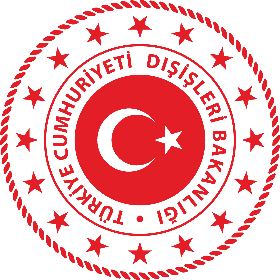 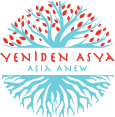 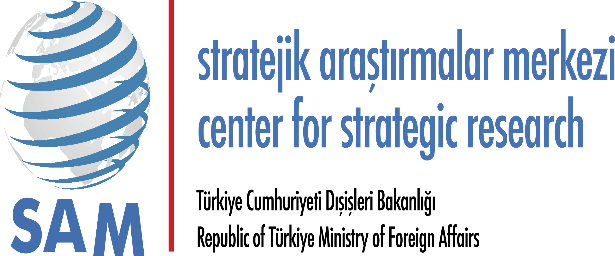 YENİDEN ASYA SERTİFİKALI EĞİTİM PROGRAMI2022BAŞVURU FORMUKİŞİSEL BİLGİLERAdı-Soyadı		:T.C. Kimlik No.	:Doğum tarihi	:Doğum yeri	:İkamet adresi	:E-posta adresi	:Cep Tel. No.	:İş tecrübesi (varsa)	Kurum		: Görev		:Dönem		:                                                     EĞİTİM BİLGİLERİMezun olunan/devam edilen okul (Başlangıç ve bitiş yılları belirtilmelidir)Lise		:Lisans		:Yüksek Lisans	:Yabancı Dil Bilgisi (Başlangıç, Orta Derece, İyi Derece belirtilmelidir)İngilizce		:Diğer diller		: Akademik ilgi alanları		:Yayınlanmış makaleler (varsa)	: 